EDUCATIONMECHANICAL ENGINEERPPG Institute of Technology, Coimbatore,IndiaTECHNICAL SKILLS2015 – 2018UNIVERSITYANNA UNIVERSITY, CHENNAIPERCENT- 63.2%PERSONAL PROJECTSDESIGN AND FABRICATION OF TRASH REMOVAL MACHINE (2018)DIPLOMA IN MECHANICAL ENGINEERINGChrist The King Polytechnic, Coimbatore,IndiaWaste Management SystemMULTI WHEEL TIGHT NUT TIGHTNER AND LOOSENER2011 – 2014UNIVERSITYANNA UNIVERSITY-Department of Technical Education, ChennaiHIGHER SECONDARY EDUCATIONS.N.H.S.S, Parvoor,Kerala,India2009 – 201110th STANDARD EDUCATIONPERCENT-66PERCENT-76%(2014)Automobile, Maintenance and RepairingVISA DETAILS Date of Expiry: 22/08/2028 Date of Issue: 23/08/2018 Visa Status : Visit VisaLittle Flower Higher Secondary School,Njarakkal,Kerala,India2009PERCENT-76%CERTIFICATES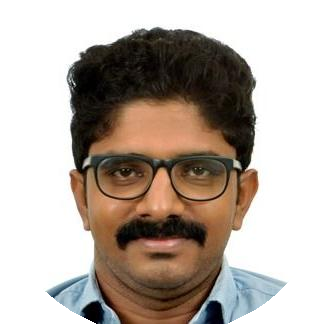 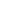 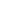 WORK EXPERIENCEProfessional ExperienceIn Kerala,India06/2018 – 08/2019Ship repair, Ship Building,Quality Control TasksSITE ENGINEERProfessional ExperienceCochin Shipyard Limited, Kerala,India05/2014 – 04/2015Task:SITE ENGINEERINTERNSHIPCochin Shipyard Limited,Kerala,IndiaINDUSTRIAL VISITHindustan Machine Tools Limited, Bangalore,Karnataka,IndiaERNAKULAMERNAKULAMIELTS(2019)LANGUAGESENGLISHFull Professional ProﬁciencyHINDIFull Professional ProﬁciencySOFT SKILLSMALAYALAMFull Professional ProﬁciencyTAMILProfessional Working Proﬁciency